Marking is an integral part of assessment which supports all aspects of teaching and learning across the curriculum and is most effective when the principles are consistent and carried out with clear reference to learning objectives.Effective marking for pupils:Provides positive reinforcementProvides regular well-focused diagnostic comments which help pupils to see how to improveProvides feedback for pupils and is seen to have a purposeShould be easily understood by pupilsLets pupils know how they are progressing in relation to their targets and learning objectives.Effective marking for teachers:Enables the teacher to monitor individual knowledge and understanding and group progressCreates opportunities for discussionAids assessment of progress (in line with Rising Stars)Provides a clear basis for future planning and learning (AFL)Teaching assistants and supply teachers will initial after marking to indicate they have marked a specific piece of work. Agreed practice for marking at Henry Chichele Primary School:All staff will give a positive verbal or written comment before a next step.KS2 children will demonstrate their understanding in all subjects by peer assessment, self-assessment or a comment on the WALT. Marking may be done in a consistent colour pen that contrasts with the children’s writing, except for red.Children will be given time to read and respond to marking by either initialling, commenting or completing next steps (age appropriate). Foundation Stage  verbal feedback on each focused activitywritten feedback recorded in books or on work, linked to targets (I can, can I)when working with an adult, work is marked with the childlearning objectives are referred to where necessaryKey Stage 1adult focused / independent work – as in YRlearning objective written on work where necessarylearning objectives are referred to on work where necessaryspecific targets given when appropriateverbal feedback given with reference to learning objectiveKey Stage 2learning objective recorded on work where necessary by childrenwritten feedback on work given with reference to learning objectivespecific targets given when appropriate peer and self-assessmentdiscussion with the childchildren involved in setting targetsMarking conventions to be used according to a child’s age and ability:Foundation Stage  Key Stage 1Key Stage 2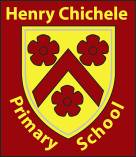 Marking PolicyvfVerbal feedback pfPupil feedbackIIndependent work SSupport given __________solid line under a word  – mis-spelt word corrected for you_ _ _ _ _ _ _dotted line under a word with sp in margin – check this spelling yourselfcircle with a p in the margin – check punctuation: capital letters and/or full stops˄read sentence again and add missing/good word or phraseMaths - check this calculationcorrect answeran excellent choice of vocabulary or other fantastic example of what is being looked for.vfVerbal feedback IIndependent work SSupport given 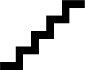 Highlighted          in greenNext steps Words that need improving will be highlighted in green. Words that need improving will be highlighted in green. _____Circle with a sp in the margin, solid line under the word– mis-spelt word corrected for you_ _ _Circle with a sp in the margin, dotted line under the word – check this spelling yourselfCircle with a p in the margin – check punctuation: capital letters and/or full stopsCircle with a O in the margin - read sentence again and add missing word or phrase marked by ˄Maths - check this calculationcorrect answerAn excellent choice of vocabulary or other fantastic example of what is being looked for.Circle with a vf  - Verbal feedback Circle with a G in the margin – check sentence is grammatically correct.__________Circle with a V in the margin, solid line under the word – word up levelled for you - - - - - -Circle with a V in the margin, dotted line under the word – uplevel this word yourselfSupport given 